KESWICK SHOW 2024ALL TRADE STANDSUse these examples as a guide to complete hazard column.Slipping/tripping hazards * chemicals (e.g. battery acid) * moving parts of machinery (e.g. blades) *work at height (e.g. from mezzanine floors) * pressure systems * vehicles (e.g. fork-lift trucks) * Electricity * Dust (e.g. from grinding) * Fumes (e.g. vehicle engines) *Manual handling * Noise * Livestock on stand * Lifting operation Fire Hazard Combustible materials (Rubbish, flammable substances, LPG etc.)And ignition sources (flames, smoking etc.)Who might be harmed? Use as a guide to complete risk assessment column overleafThere is no need to list individuals by name – just think about groups of people doing similar work or who may be affectedMembers of the public. Pay particular attention to: Staff with disabilities * Visitors & Inexperienced Staff * Lone workers- they may be vulnerableIs more needed to control the risk? Use as a guide to complete controls to minimise risk column overleafFor the hazards listed, do the precautions already taken: - Meet the standards set by a legal requirement/ Comply with a Recognised industry standard? Represent good practise * Reduce risk as far as reasonably practicable?Have you provided:Adequate information, instruction or training? * Adequate systems or procedures?In case o fire, a means of escape * Fire detection and alarms * Fire fighting equipmentFire evacuation PlanIf the answer is yes, then the risks are adequately controlled, but you need to indicate the precautions you have in place. Where the risk is not adequately controlled, indicate what more you need to do in the action listRISK ASSESSMENTEveryone MUST complete the form and return it with their application. Using the guidelines shown, please consider what risk there is to those building up Trade Stands and to members of the public during the Show. Outline the steps you prose to take to minimise that risk in the table below. Please copy this page if more space is required.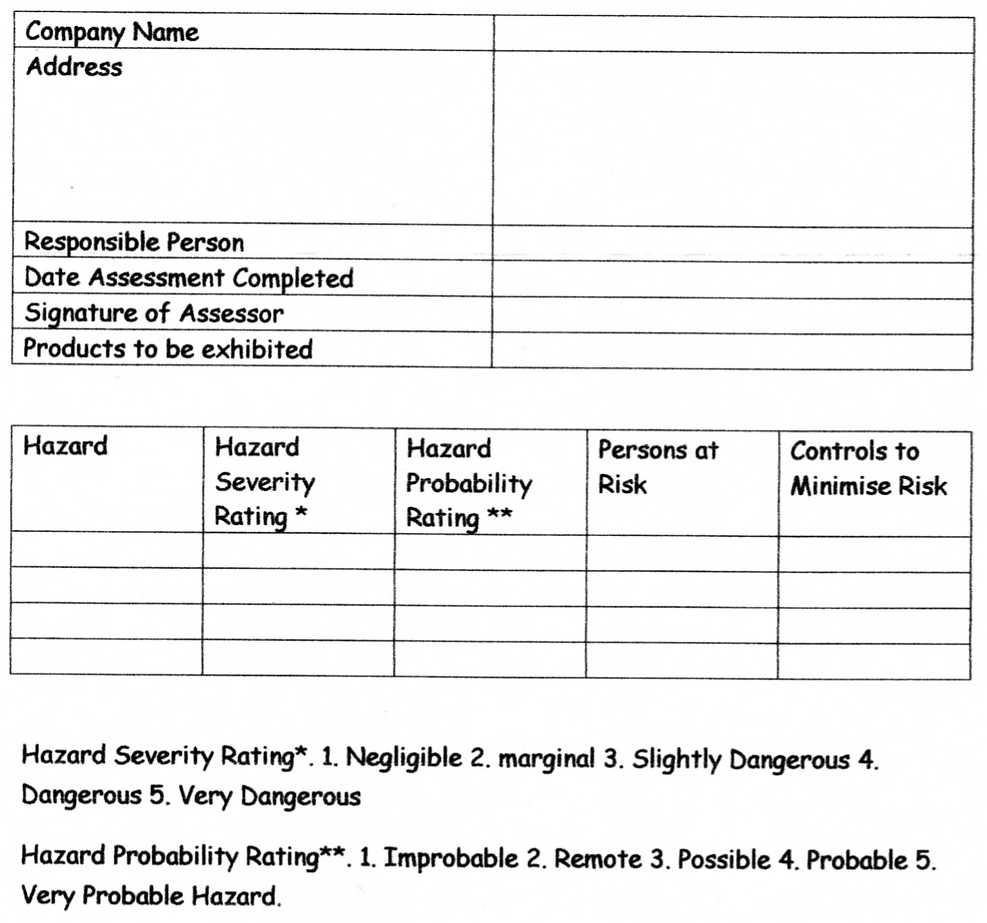 